Volleyball England guidance: https://www.volleyballengland.org/coronavirus(COVID-19) Coronavirus restrictions: what you can and cannot do (section “Exercise, sport and physical activity”):https://www.gov.uk/guidance/covid-19-coronavirus-restrictions-what-you-can-and-cannot-do#how-the-rules-will-change-on-17-mayChanges from “COVID-19 Risk Assessment 2020/21 (17/10/2020)” are commented.Assessment Guidance Risk AssessmentRisk AssessmentRisk AssessmentRisk AssessmentRisk AssessmentRisk AssessmentRisk Assessment for the activity ofVolleyball activitiesVolleyball activitiesDate12/05/202112/05/2021NameRoleRoleRoleExperience/QualificationClub or Society RepresentativePawel Kulski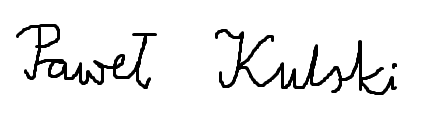 President President President N/AQualified/Experienced IndividualElitsa Daskalova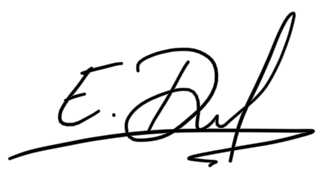 SecretarySecretarySecretaryN/AazardActionWho might be harmedInherentInherentInherentResidualResidualResidualFurther controlsazardActionWho might be harmedLikelihoodImpactScoreControl measuresLikelihoodImpactScoreFurther controlsCovid-191. Hand washing and general personal hygieneClub members,Members of staff in sports halls,Vulnerable groups being in contact with the club members155Providing hand sanitizer around the environment, in addition to washroomsFrequent cleaning and disinfecting volleyball equipmentSetting clear use and cleaning guidance for toiletsProviding hand drying facilities – paper towels No spitting, no wiping saliva or sweat with training shoes133Covid-192. Social DistancingClub members,Members of staff in sports halls,Vulnerable groups being in contact with the club members2510Social Distancing - Reducing the number of people attending one session to 20 individualsLimiting shouting, high fives, winning gesturesFace Masks must be worn whilst inside any University building 236Reminding players of social distancing guidance at the trainingsUsing the one-way traffic arranged in sports hallsAttending training sessions only after booking them in the UoS Sport app or at joinin.soton.ac.uk pageCovid-193. Social Distancing – Where people are unable to keep required distanceClub members,Members of staff in sports halls,Vulnerable groups being in contact with the club members3515People should keep a distance of "one metre plus" which means staying a minimum of one metre apart, while observing precautions to reduce the risk of transmissionDuring the breaks and when waiting to play, trainees should wear face masks if they are less than 2m apart from each other2510Using back-to-back or side-to-side sitting when on a benchReducing the number of people each person has contact with by using fixed teamsCovid-194. Movement around BuildingsClub members,Members of staff in sports halls,Vulnerable groups being in contact with the club members3515Reducing movement by discouraging non-essential trips within the sports hall236Reducing the number of people waiting by setting up the net whenever possible before the start of the trainingCovid-195. Explaining the changes planned to make volleyball activities safelyClub members,Members of staff in sports halls,Vulnerable groups being in contact with the club members326Ensuring the RA is uploaded on SUSU Volleyball page and requesting club members to download and read itUsing Club’s social media communication channels to make all the members aware about the changes in the volleyball activities and encouraging them to take all the precautionsEnsuring every activity starts with a brief reminder of key COVID-19 precautions and how to maintain themEnsuring participants are aware of the consequences of not complying with guidance (i.e. exclusion from activity)224Creating a list of people attending each training session done by members of the club committee. The data should be kept for 21 days for the purpose of tracking and tracing potential spread of the virusCovid-196. Protecting people who are at higher riskClub members,Members of staff in sports halls,Vulnerable groups being in contact with the club members4520Asking members to clarify if they have any specific health conditions which may put them in the ‘at risk’ categoryPlanning for people who are unable to engage in personProviding a meaningful alternative activity for those who are shieldingHelping members at increased risk to engage from homePlanning for members who need to self-isolate248Maintaining a generally high level of personal hygiene at the trainings which will help to decrease the risk of transferring the virus onto members at higher riskCovid-197. Symptoms of Covid-19Club members,Members of staff in sports halls,Vulnerable groups being in contact with the club members4520If a member becomes unwell with a new continuous cough or a high temperature they will be sent home and advised to follow the stay at home guidanceCommittee Members will maintain regular contact with members during this timeIf advised that a member has developed Covid-19 and that they were recently in contact with the member, the Club Committee will contact SUSU Activities Team and will encourage the person to contact Public Health England to discuss the case, identify people who have been in contact with them and will take advice on any actions or precautions that should be takenEnsure that all participants book into the sessions in order to provide track and trace information2510Planning for people who are unable to engage in personProviding a meaningful alternative activity for those who have someone shielding in their householdHelping members at increased risk to engage from homeOffering the individuals at risk the safest available roles in an activityPlanning for members who need to self-isolateCovid-198. Face coveringsClub members,Members of staff in sports halls,Vulnerable groups being in contact with the club members4312Ensuring participants cover their faces with face masks before entering the sports hall and until arriving at the court where their training beginsEnsuring participants cover their faces when leaving the sports hall after the sessionDuring the breaks and when waiting to play, trainees should wear face masks if they are less than 2m apart from each otherReferees must be using only electronic whistles236Face coverings that cannot be adequately disinfected (e.g. disposable half masks) should not be used by more than one individual.  Covid-199. Mental HealthClub members3515Committee members will promote mental health & wellbeing awareness to members during the Coronavirus outbreak and will offer whatever support through training such as WIDECommittee to share relevant support services to members i.e. Student Services, Security, Enabling Team, Advice Centre, Emergency Services248Regular communication of mental health information and SUSU policies for those who need additional support. Covid-1910. Physical ActivitiesClub members,Members of staff in sports halls,Vulnerable groups being in contact with the club members3515Ensuring a regular review of Government guidelines before engaging in physical activities Sessions can hold a maximum of 20 people, including coaches2510Club members should familiarise themselves with all the related to indoor sports government guidance around social distancing and hygieneCovid-1911. Travelling for physical activityClub members,Members of staff in sports halls,Vulnerable groups being in contact with the club members3412When travelling by a minibus to play an away match, it is necessary for players to maintain a high level of personal hygiene in the vehicleTeams travelling to the away matches should remain small in numbers in order to improve levels of social distancingContinue to review guidelines prior to traveling 236Players travelling by the minibus should maintain a high level of personal hygiene in order to decrease the risk of transferring the virusCovid-1912. Sharing sport equipmentClub members,Members of staff in sports halls,Vulnerable groups being in contact with the club members3412Volleyballs and other sport equipment are to be cleaned and sanitised several times during every two-hour session and at least once after every one-hour sessionEnsure the posts and net are set up correctly (at the required height and with the correct tension) to avoid further adjustment and thus to minimise fomite transmission248Not sharing balls is impossible in volleyball. For that reason, it is essential for everyone to practice a high level of hand hygiene at every training. It involves washing hands with soap thoroughly before and after each trainingPART B – Action PlanPART B – Action PlanPART B – Action PlanPART B – Action PlanPART B – Action PlanPART B – Action PlanPART B – Action PlanPART B – Action PlanRisk Assessment Action PlanRisk Assessment Action PlanRisk Assessment Action PlanRisk Assessment Action PlanRisk Assessment Action PlanRisk Assessment Action PlanRisk Assessment Action PlanRisk Assessment Action PlanPart no.Action to be taken, incl. CostBy whomTarget dateTarget dateReview dateOutcome at review dateOutcome at review date12345678910Responsible Committee Member’s signature:Responsible Committee Member’s signature:Responsible Committee Member’s signature:Responsible Committee Member’s signature:Responsible Committee Member’s signature:Responsible Assessor’s signature: Responsible Assessor’s signature: Responsible Assessor’s signature: Print name: Pawel KulskiPrint name: Pawel KulskiPrint name: Pawel KulskiPrint name: Pawel KulskiDate: 12/05/2021Print name: Elitsa DaskalovaPrint name: Elitsa DaskalovaDate: 12/05/2021EliminateRemove the hazard wherever possible which negates the need for further controlsIf this is not possible then explain whySubstituteReplace the hazard with one less hazardousIf not possible then explain whyPhysical controlsExamples: enclosure, fume cupboard, glove boxLikely to still require admin controls as wellAdmin controlsExamples: training, supervision, signagePersonal protectionExamples: respirators, safety specs, glovesLast resort as it only protects the individualLIKELIHOOD5510152025LIKELIHOOD448121620LIKELIHOOD33691215LIKELIHOOD2246810LIKELIHOOD11234512345IMPACTIMPACTIMPACTIMPACTIMPACTLikelihoodLikelihood1Rare e.g. 1 in 100,000 chance or higher2Unlikely e.g. 1 in 10,000 chance or higher3Possible e.g. 1 in 1,000 chance or higher4Likely e.g. 1 in 100 chance or higher5Very Likely e.g. 1 in 10 chance or higherImpactImpactHealth & Safety1Trivial - insignificantVery minor injuries e.g. slight bruising2MinorInjuries or illness e.g. small cut or abrasion which require basic first aid treatment even in self-administered.  3ModerateInjuries or illness e.g. strain or sprain requiring first aid or medical support.  4Major Injuries or illness e.g. broken bone requiring medical support >24 hours and time off work >4 weeks.5Severe – extremely significantFatality or multiple serious injuries or illness requiring hospital admission or significant time off work.  